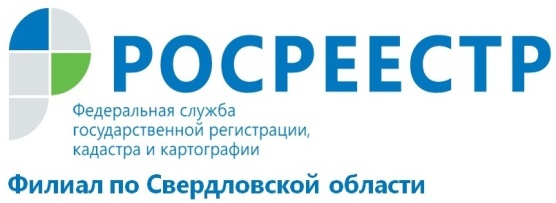 Кадастровая палата решает "Жизненные ситуации" При совершении любых операций с недвижимостью, например таких, как купля-продажа, дарение, наследование и так далее, зачастую возникает вопрос: какие документы необходимо подготовить? Кадастровая палата по Свердловской области советует всем уральцам перед осуществлением сделок уточнять список необходимого пакета документов.  Сервис "Жизненные ситуации" на сайте Росреестра (www.rosreestr.ru), позволяет в удобной и наглядной форме получить сведения о порядке действий при осуществлении разных видов сделок с недвижимостью и (или) кадастрового учета. Заявитель самостоятельно может выяснить, какие документы нужны в каждой конкретной ситуации или же оценить полноту уже имеющегося на руках пакета документов. После заполнения необходимой формы, список требуемых документов появится на экране вместе с максимальным сроком получения услуги и информацией о размере государственной пошлины. Список можно будет распечатать, либо сохранить. Также с этой страницы заявитель сможет перейти в раздел «электронные услуги», который предоставит возможности для осуществления дальнейших действий, в том числе и для подачи документов. Данный сервис доступен как для физических, так и для юридических лиц и воспользоваться им можно бесплатно. В случае возникновения особо сложной ситуации заявитель может получить консультацию специалистов по единому круглосуточному справочному телефону Росреестра 8-800-100-34-34.Филиал ФГБУ «ФКП Росреестра» по Свердловской области